建筑企业“营改增”90天后各企业财务人员：
   “营改增”已全面实施，建筑业“营改增”90天后在实操中碰到什么问题需要迫切解决？重点需要注意什么？如何应对？
   为了让更多的建筑企业深入了解“营改增”相关财务税收政策对其企业的影响，帮助各建筑企业财务负责人、经理理解其重点、难点，全面掌握增值税下企业财务核算操作流程、防范发票风险、掌握纳税申报表填列要点，化解税务风险，佛山市诚信财经培训学校特举办2016年建筑业“营改增”90天后企业财务核算析疑及纳税申报实务操作培训班”,邀请知名“营改增”实战专家，结合最新政策和建筑业常见财务核算及涉税业务处理进行实操讲座，通过案例分析、现场答疑等多种方式，辅导企业做好“营改增”的落地实施。以帮助企业解决“营改增”后所碰到的问题。【课程对象】
建筑企业财务经理、办税专员。【培训内容】一、建筑业“营改增”政策解读1、财税〔2016〕36号 重点难点解读2、国家税务总局公告2016年第17号（国家税务总局关于发布《纳税人跨县（市、区）提供建筑服务增值税征收管理暂行办法》的公告）的重点难点解读二、“营改增”后建筑企业财务核算实务及发票管理及风险防范
   1、“营改增”后建筑企业财务核算特点及增值税会计核算；
   2、“营改增”后建筑企业一般纳税人增值税会计明细科目的规范设置及正确使用；3、“营改增”后建筑工程分包的财务核算；   4、“营改增”后建筑企业如何建立规范台帐及后续管理；   5、建筑企业一般纳税人发票风险防范、开票时点。
三、增值税纳税申报表填列案例分析及填报难点
   1、提供建筑服务（2种计税方式并存）下如何填列？
   2、提供建筑服务（简易计税且有分包款）下如何填列？3、跨县（市）提供建筑服务下如何填列？4、多项目下，如何填列预报申报表？
【组织机构】 主办机构：佛山市诚信财经培训学校 协办机构：佛山市诚信税务师事务所          佛山市诚信企业管理咨询有限公司【时间地点】 时间：2016年08月11日（上午：9:00-12：00） 地点：佛山市诚信财经培训学校 地址：佛山市禅城区人民路南善街一号3楼【培训费用】300元/人（含培训费、资料费）
【联系方式】电话：13923148111  陈生   QQ：573270237      邮箱：573270237@qq.com【官方网站】www.fscxtax.com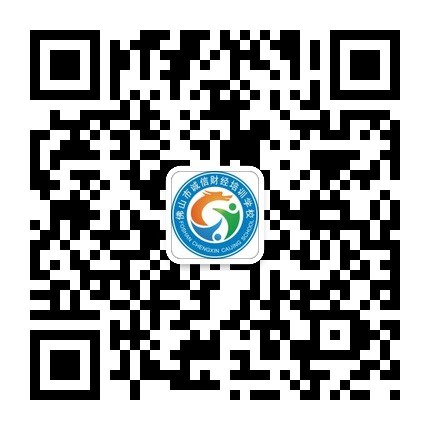 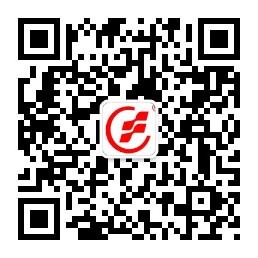 